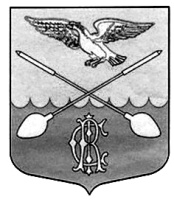  СОВЕТ ДЕПУТАТОВ ДРУЖНОГОРСКОГО ГОРОДСКОГО ПОСЕЛЕНИЯ  ГАТЧИНСКОГО МУНИЦИПАЛЬНОГО РАЙОНА ЛЕНИНГРАДСКОЙ ОБЛАСТИ(Третьего созыва)Р Е Ш Е Н И Еот 24 декабря 2018 года                                                                            № 59О бюджете  Дружногорского городскогопоселения на 2019 год и плановый период 2020 и 2021 годовВ соответствии с Федеральным  Законом   № 131-ФЗ  от 06.10.2003 года  «Об общих принципах организации местного самоуправления в Российской Федерации», Бюджетным кодексом Российской  Федерации, Уставом муниципального образования Дружногорское городское поселение, Положением о бюджетном процессе в  муниципальном образовании Дружногорское городское поселение Гатчинского муниципального района Ленинградской области, утвержденным Решением Совета депутатов Дружногорского городского поселения от 30 мая 2018 года № 20Совет депутатов  Дружногорского городского   поселенияРЕШИЛ:Утвердить Бюджет  Дружногорского городского   поселения на 2019 год и плановый период  2020 и 2021  годов:Статья 1. Основные характеристики бюджета Дружногорского городского   поселения на 2019 год и плановый период  2020 и 2021  годов.1. Утвердить основные характеристики бюджета Дружногорского городского   поселения  на 2019 год:прогнозируемый общий объем доходов бюджета Дружногорского городского   поселения в сумме 43 391,42 тысяч  рублей;общий объем расходов бюджета Дружногорского городского поселения в сумме 45 846,52 тысяч рублей;прогнозируемый дефицит бюджета Дружногорского городского поселения в сумме 2 455,10 тысяч рублей.2. Утвердить основные характеристики бюджета Дружногорского городского   поселения  на плановый период 2020 и 2021 годов:прогнозируемый общий объем доходов бюджета Дружногорского городского   поселения на 2020 год  в сумме 42 081,80 тыс. руб. и на 2021 год  в сумме 42 593,20 тыс. руб.;общий объем расходов бюджета Дружногорского городского поселения на 2020 год  в сумме 44 535,03 тыс. руб. в том числе условно утвержденные расходы в сумме 1 106,72 тыс. руб. и  на 2021 год  в сумме 45 062,13 тыс. руб. в том числе условно утвержденные расходы в сумме 2 253,11 тыс. руб.;прогнозируемый дефицит бюджета Дружногорского городского поселения на 2020 год  в сумме 2 453,23 тыс. руб. на 2021 год  в сумме 2 468,93 тыс. руб.3. Утвердить источники финансирования дефицита бюджета Дружногорского городского   поселения  на 2019 год согласно приложению 1.4. Утвердить источники финансирования дефицита бюджета Дружногорского городского   поселения  на плановый период 2020 и 2021 годов согласно приложению 2.Статья 2. Доходы бюджета  Дружногорского городского   поселения на 2019 год и плановый период 2020 и 2021  годов.1.  Утвердить в пределах общего объема доходов бюджета Дружногорского городского   поселения, установленного статьей 1 настоящего решения прогнозируемые поступления доходов на 2019 год согласно приложению 3 к настоящему решению, прогнозируемые поступления доходов  на  плановый период  2020  и 2021  годов согласно приложению 4 к настоящему решению.2. Утвердить в пределах общего объема бюджета Дружногорского городского   поселения, утвержденного статьей 1 настоящего решения,  безвозмездные поступления  из других бюджетов на 2019 год согласно приложению 5 к настоящему решению, безвозмездные поступления  из других бюджетов  на плановый период  2020  и 2021  годов согласно приложению 6 к настоящему решению.Статья 3.  Главные администраторы доходов бюджета Дружногорского городского   поселения и главные администраторы источников финансирования дефицита    Дружногорского городского   поселения.1. Утвердить перечень главных администраторов доходов бюджета Дружногорского городского   поселения согласно приложению 7.2. Утвердить перечень главных администраторов источников финансирования дефицита бюджета Дружногорского городского   поселения согласно  приложению 7.1.3. Передать функции администрирования отдельных видов доходов бюджета поселения Комитету финансов Гатчинского муниципального района, как финансовому органу, согласно приложению 7.2.Статья 4. Особенности администрирования доходов бюджета Дружногорского городского   поселения в  2019 году.1. Установить нормативы распределения доходов в бюджет Дружногорского городского   поселения, не утвержденные Бюджетным Кодексом РФ, федеральными Законами РФ и Законами субъектов РФ согласно Приложению № 21 (прилагается).2. Установить, что задолженность по отмененным федеральным налогам и сборам, местным налогам и сборам, поступающим в бюджет Дружногорского городского поселения зачисляются в бюджет Дружногорского городского   поселения. Статья 5. Бюджетные ассигнования бюджета Дружногорского городского   поселения на 2019 год и плановый период 2020 и 2021  годов.1. Утвердить в пределах общего объема расходов, установленного статьей 1 настоящего  решения  распределение бюджетных ассигнований по разделам и подразделам, классификации расходов бюджета  на 2019 год  согласно приложению 8 к настоящему решению, на  плановый период  2020  и 2021  годов согласно приложению 9 к настоящему решению. 2. Утвердить распределение бюджетных ассигнований по целевым статьям (муниципальным программам и не программным направлениям деятельности), группам видов расходов классификации расходов бюджетов, а также по разделам и подразделам классификации расходов бюджетов бюджета Дружногорского городского поселения   на 2019 год  согласно приложению 10 к настоящему решению, на плановый период  2020  и 2021  годов согласно приложению 11 к настоящему решению.          3. Утвердить ведомственную структуру расходов бюджета Дружногорского городского   поселения на 2018 год  согласно приложению  12 к настоящему решению, на плановый период  2019  и 2020  годов согласно приложению 13 к настоящему решению;4. Утвердить распределение бюджетных ассигнований на реализацию муниципальных целевых программ на 2019 год  согласно приложению  14 к настоящему решению, на плановый период  2020  и 2021  годов согласно приложению 15 к настоящему решению. 5. Утвердить перечень главных распорядителей средств бюджета Дружногорского городского поселения согласно приложению 19.6. Утвердить резервный фонд  администрации  Дружногорского городского   поселения на 2019 год в сумме   100 тыс.руб.; на 2020 год в сумме   100 тыс.руб.; на 2021 год в сумме   100 тыс.руб.Предоставление и расходование указанных средств осуществляется в соответствии с Порядком, утверждаемым администрацией Дружногорского городского   поселения в рамках не программных расходов бюджета;          7. Утвердить перечень учреждений, участников  бюджетного процесса  Дружногорского городского   поселения  согласно приложению 20.8. Установить, что муниципальными правовыми актами администрации Дружногорского городского   поселения  в соответствии с муниципальной программой Дружногорского городского   поселения  определяются объем и порядок предоставления из бюджета Дружногорского городского   поселения  субсидий юридическим  лицам (за исключением субсидий государственным (муниципальным) учреждениям), индивидуальным предпринимателям, физическим лицам - производителям товаров, работ, услуг, в случаях, установленных настоящим решением.          9. Полученные доходы  от  платных услуг, оказываемых казенными  учреждениями, иной приносящий доход деятельности в соответствии с Уставами казенных учреждений, а также безвозмездных поступлений от физических и юридических лиц, в том числе добровольных пожертвований направленных казенным учреждениям Дружногорского городского   поселения, подлежат зачислению в бюджет Дружногорского городского   поселения.(основание: статьи 38.2,41,62,161 БК РФ). 10. Администрация Дружногорского городского   поселения утверждает лимиты бюджетных обязательств в качестве источников финансового обеспечения осуществления оказываемых казенными учреждениями платных услуг (основание: статьи 35,62,158 БК РФ).	11. Утвердить объем бюджетных ассигнований дорожного фонда Дружногорского городского   поселения на 2019 год в сумме   3 291,10 тыс. руб.;на 2020 год в сумме   1 947,35 тыс.руб.;на 2021 год в сумме   1 690,46 тыс.руб.12. Установить, что в соответствии с пунктом 8 статьи 217 Бюджетного кодекса Российской Федерации и Положением о бюджетном процессе в  муниципальном образовании Дружногорское городское   поселение Гатчинского муниципального района Ленинградской области, утвержденным решением совета депутатов Дружногорского городского   поселения от 30.05.2018 № 20, в ходе исполнения настоящего решения изменения в сводную бюджетную роспись на 2019 год вносятся  по следующим основаниям, связанным с особенностями исполнения бюджета Дружногорского городского   поселения, без внесения изменений в настоящее решение о бюджете:а) в случаях образования, переименования, реорганизации, ликвидации администрации Дружногорского городского   поселения и ее структурных подразделений, перераспределения их полномочий в пределах общего объема средств, предусмотренных настоящим решением о бюджете на обеспечение их деятельности;б) в случаях перераспределения бюджетных ассигнований между разделами, подразделами, целевыми статьями классификации расходов бюджетов в пределах общего объема бюджетных ассигнований, предусмотренных настоящим решением главному распорядителю бюджетных средств на предоставление бюджетным и автономным учреждениям субсидий на финансовое обеспечение муниципального задания на оказание муниципальных услуг (выполнение работ);в) в случаях перераспределения бюджетных ассигнований между разделами, подразделами, целевыми статьями и видами расходов классификации расходов бюджетов на сумму, необходимую для выполнения условий софинансирования, установленных для получения субсидий, предоставляемых бюджету Дружногорского городского   поселения из областного бюджета, в пределах объема бюджетных ассигнований, предусмотренных главному распорядителю бюджетных средств бюджета Дружногорского городского   поселения по соответствующей муниципальной программе;г) в случаях перераспределения бюджетных ассигнований между разделами, подразделами, целевыми статьями и видами расходов классификации расходов бюджетов в случае создания (реорганизации) муниципального учреждения;д) в случаях распределения средств целевых межбюджетных трансфертов 
(и их остатков) из областного бюджета на осуществление отдельных целевых расходов на основании областного закона и (или) нормативных правовых актов Правительства Ленинградской области, а также заключенных соглашений;е) в случаях перераспределения бюджетных ассигнований между главными распорядителями бюджетных средств бюджета Дружногорского городского   поселения, разделами, подразделами, целевыми статьями, видами расходов классификации расходов бюджетов в пределах общего объема средств, предусмотренных настоящим решением для финансирования муниципальной программы Дружногорского городского   поселения, после внесения изменений в муниципальную программу;ж) при внесении Министерством финансов Российской Федерации изменений в Указания о порядке применения бюджетной классификации Российской Федерации в части отражения расходов по кодам разделов, подразделов, целевых статей, видов расходов;з) в случае необходимости уточнения кодов бюджетной классификации по расходам бюджета Дружногорского городского   поселения, финансовое обеспечение которых осуществляется за счет межбюджетных субсидий, субвенций и иных межбюджетных трансфертов, имеющих целевое назначение;и) в случаях перераспределения бюджетных ассигнований между разделами, подразделами, целевыми статьями, видами расходов  классификации расходов бюджетов в пределах общего объема бюджетных ассигнований, предусмотренных настоящим решением главному распорядителю бюджетных средств Дружногорского городского   поселения, на сумму денежных взысканий (штрафов) за нарушение условий договоров (соглашений) о предоставлении субсидий из областного бюджета Ленинградской области, подлежащую возврату в областной бюджет;к) в случаях перераспределения бюджетных ассигнований между разделами, подразделами, целевыми статьями и видами расходов классификации расходов бюджетов на сумму, необходимую для уплаты штрафов (в том числе административных), пеней (в том числе за несвоевременную уплату налогов 
и сборов), административных платежей, сборов на основании актов уполномоченных органов и должностных лиц по делам об административных правонарушениях, в пределах общего объема бюджетных ассигнований, предусмотренных главному распорядителю бюджетных средств Дружногорского городского   поселения в текущем финансовом году.12. Установить, что в соответствии с муниципальными правовыми актами администрации  Дружногорского городского   поселения определяется порядок  предоставления из  бюджета Дружногорского городского   поселения субсидий юридическим  лицам (за исключением субсидий государственным (муниципальным) учреждениям), индивидуальным предпринимателям, физическим лицам - производителям товаров, работ, услуг, в случаях, установленных настоящим решением, а именно:12.1. В рамках реализации подпрограммы "Энергосбережение и повышение энергетической эффективности" муниципальной программы «Социально-экономическое развитие муниципального образования Дружногорское городское поселение Гатчинского муниципального района Ленинградской области»: - субсидий на реализацию мероприятий по установке автоматизированных индивидуальных тепловых пунктов с погодным и часовым регулированием.Статья 6. Особенности установления отдельных расходных обязательств и использования бюджетных ассигнований  по обеспечению деятельности органов местного самоуправления  Дружногорского городского   поселения и муниципальных учреждений Дружногорского городского   поселения. 1. Установить, что для расчета должностных окладов (окладов, ставок заработной платы для педагогических работников) работников за календарный месяц или за выполнение установленной нормы труда (нормы часов педагогической работы за ставку заработной платы) в порядке, установленном Решением Совета депутатов Дружногорского городского   поселения  от 26 октября 2011 года № 48 «Об оплате труда работников муниципальных бюджетных  и  муниципальных  казенных учреждений Дружногорского городского поселения Гатчинского муниципального района  Ленинградской области», с 01 января 2019 года применяется  расчетная величина в  размере 9555 рублей.    2. Утвердить расходы на обеспечение деятельности Совета депутатов Дружногорского городского   поселения    на 2019 год в сумме 50,0  тысяч рублей;на 2020год в сумме 50,0  тысяч рублей;на 2021год в сумме 50,0  тысяч рублей;    3. Утвердить расходы на обеспечение деятельности администрации Дружногорского городского   поселения  на 2019 год в сумме 9 274,31  тысяч рублей;на 2020 год в сумме 11 002,00  тысяч рублей;на 2021 год в сумме  11 080,00 тысяч рублей;   4. Утвердить размер индексации размеров должностных окладов  муниципальных служащих Дружногорского городского   поселения  и работников, не отнесенных к должностям муниципальной службы, и размер индексации ежемесячных надбавок к должностному окладу в соответствии с присвоенным классным чином муниципального служащего, в 1,04 раза с 1 января 2019 года.           Статья 7. Межбюджетные трансферты 1. Утвердить  в бюджете Дружногорского городского поселения на 2019 год иные межбюджетные  трансферты,  передаваемые  бюджету муниципального  района  из бюджета поселения на осуществление   части   полномочий   по   решению вопросов  местного  значения  в  соответствии   с заключенными соглашениями  в сумме 457,87 тысяч рублей согласно приложению 16Предоставление иных межбюджетных трансфертов, осуществляется в соответствии с   порядком, утвержденным  приложением 18,18.1 к настоящему решению.Статья 8. Муниципальный внутренний долг Дружногорского городского поселения.1. Установить предельный объем муниципального долга по состоянию на 01 января 2020 года в сумме 155  тыс. рублей. Статья 9. Особенности исполнения бюджета  Дружногорского городского поселения в 2019 -2021 годах1.Установить, что к приоритетным расходам бюджета  Дружногорского городского поселения относятся:- расходы на оплату труда и страховых взносов;- расходы на исполнение Указов Президента Российской Федерации от 07.05.2012 № 597, 600 и от 07.05.2018 № 204;- расходы, направленные на реализацию приоритетных направлений государственной политики в сфере образования, культуры и массового спорта, в том числе обеспечение выполнения функций бюджетных учреждений по оказанию  муниципальных  услуг;- расходы на софинансирования мероприятий, необходимых для участия в федеральных и региональных программах;- реализация проектов, имеющих социально-значимый характер;- расходы, направленные на  предоставление межбюджетных трансфертов в форме иных межбюджетных трансфертов.В случае уменьшения объема поступлений доходов в бюджет  Дружногорского городского поселения в процессе исполнения бюджета по сравнению с утвержденным настоящим Решением,  финансирование приоритетных расходов осуществляется в полном объеме, а расходы, не отнесенные настоящей статьей к приоритетным, осуществляется в пределах фактически полученных доходов.2. Установить, что муниципальные программы Дружногорского городского поселения согласно приложению № 14,15 к настоящему решению приводятся в соответствие с настоящим решением о бюджете не позднее трех месяцев с даты принятия решения. Статья 10. Вступление в силу  настоящего Решения.  Настоящее Решение вступает в силу с 1 января  2019  года  и  подлежит официальному опубликованию.Глава Дружногорскогогородского поселения                                                                 И.В. Моисеева